Please take a few minutes to fill out this survey on your experience of the services provided by De Beauvoir Surgery. We welcome your feedback and your response will be kept confidential. Thank you for your participation.Date: Quality of consultationLast time you saw or spoke to a GP or nurse from your GP surgery, how good was that GP or nurse at the following?Giving you enough time Very good	 Good	 Neither good nor poor Poor	 Very poor	 Doesn’t applyListening to you Very good	 Good	 Neither good nor poor Poor	 Very poor	 Doesn’t applyExplaining tests and treatments Very good	 Good	 Neither good nor poor Poor	 Very poor	 Doesn’t applyInvolving you in decisions about your care Very good	 Good	 Neither good nor poor Poor	 Very poor	 Doesn’t applyTreating you with care and concern Very good	 Good	 Neither good nor poor Poor	 Very poor	 Doesn’t applyDid you have confidence and trust in the GP or nurse you saw or spoke to? Yes, definitely	 Yes, to some extent	 No, not at all Don’t know / can’t say	Accessing your GP services and making an appointmentHow satisfied are you with the hours your GP surgery is open? Very satisfied	 Fairly satisfied	 Neither satisfied nor dissatisfied Fairly dissatisfied	 Very dissatisfied	 Not sure when my GP surgery is openGenerally, how easy is it to get through to someone at your GP surgery on the phone? Very easy	 Fairly easy	 Not very easy Not at all easy	 Haven’t tried	Last time you wanted to see or speak to a GP or nurse from your GP surgery, when did you want to speak to see or speak to them? On the same day	 On the next working day	 A few days later A week or more later	 Didn’t have a specific day in mind	 Can’t rememberWere you able to get an appointment to see or speak to someone? Yes	 Yes, but I had to call back closer to or on the day I wanted the appointment   No	 Can’t rememberOverall, how would you describe your experience of making an appointment? Very good	 Fairly good	 Neither good nor poor Fairly poor	 Very poorManaging your healthDo you have a long-standing health condition? Yes (Go to next question)	 No (Skip next question)	 Don’t know / Can’t sayIn the last 6 months, have you had enough support from local services or organisations to manage your long-term health condition(s)? Yes, definitely	 Yes, to some extent	 No I haven’t needed such support	 Don’t know / can’t sayHow confident are you that you can manage your own health? Very confident	 Fairly confident	 Not very confident	 Not at all confidentOverall experienceOverall, how would you describe your experience of your GP surgery? Very good	 Fairly good	 Neither good nor poor Fairly poor	 Very poor	Would you recommend your GP surgery to someone who has just moved to your local area? Yes, would definitely recommend	 Yes, would probably recommend	 Not sure No, would probably not recommend	 No, would definitely not recommend	 Don’t knowAdditional Feedback, please share any additional comments:____________________________________________________________________________________________________________________________________________________________________________________________________________________________________________________________________________________________________________________________________De Beauvoir Surgery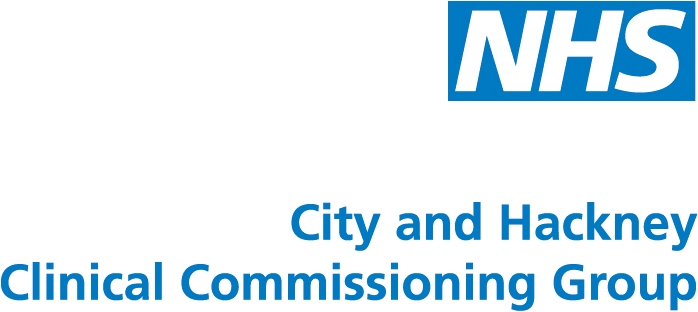 